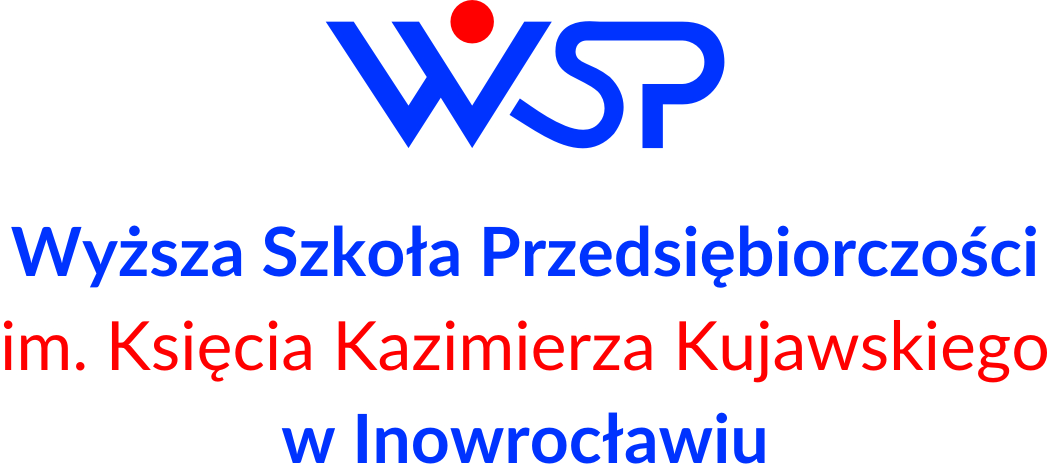 WYŻSZA SZKOŁA PRZEDSIĘBIORCZOŚCIIM. KS. KAZIMIERZA KUJAWSKIEGO 
W INOWROCŁAWIUWYŻSZA SZKOŁA PRZEDSIĘBIORCZOŚCIIM. KS. KAZIMIERZA KUJAWSKIEGO 
W INOWROCŁAWIUWYŻSZA SZKOŁA PRZEDSIĘBIORCZOŚCIIM. KS. KAZIMIERZA KUJAWSKIEGO 
W INOWROCŁAWIUWYŻSZA SZKOŁA PRZEDSIĘBIORCZOŚCIIM. KS. KAZIMIERZA KUJAWSKIEGO 
W INOWROCŁAWIUWYŻSZA SZKOŁA PRZEDSIĘBIORCZOŚCIIM. KS. KAZIMIERZA KUJAWSKIEGO 
W INOWROCŁAWIUKARTA PRZEDMIOTU2023 - 2026KARTA PRZEDMIOTU2023 - 2026KARTA PRZEDMIOTU2023 - 2026KARTA PRZEDMIOTU2023 - 2026KARTA PRZEDMIOTU2023 - 2026KARTA PRZEDMIOTU2023 - 2026KARTA PRZEDMIOTU2023 - 2026KARTA PRZEDMIOTU2023 - 2026KARTA PRZEDMIOTU2023 - 2026KARTA PRZEDMIOTU2023 - 2026Kod przedmiotuKod przedmiotuKod przedmiotuALP_AZP_507ALP_AZP_507ALP_AZP_507ALP_AZP_507ALP_AZP_507ALP_AZP_507ALP_AZP_507Nazwa przedmiotuNazwa przedmiotuNazwa przedmiotuUzależnienia i patologie społeczneUzależnienia i patologie społeczneUzależnienia i patologie społeczneUzależnienia i patologie społeczneUzależnienia i patologie społeczneUzależnienia i patologie społeczneUzależnienia i patologie społeczneUSYTUOWANIE PRZEDMIOTU W SYSTEMIE STUDIÓWUSYTUOWANIE PRZEDMIOTU W SYSTEMIE STUDIÓWUSYTUOWANIE PRZEDMIOTU W SYSTEMIE STUDIÓWUSYTUOWANIE PRZEDMIOTU W SYSTEMIE STUDIÓWUSYTUOWANIE PRZEDMIOTU W SYSTEMIE STUDIÓWUSYTUOWANIE PRZEDMIOTU W SYSTEMIE STUDIÓWUSYTUOWANIE PRZEDMIOTU W SYSTEMIE STUDIÓWUSYTUOWANIE PRZEDMIOTU W SYSTEMIE STUDIÓWUSYTUOWANIE PRZEDMIOTU W SYSTEMIE STUDIÓWUSYTUOWANIE PRZEDMIOTU W SYSTEMIE STUDIÓWKierunek studiówKierunek studiówKierunek studiówAdministracjaAdministracjaAdministracjaAdministracjaAdministracjaAdministracjaAdministracjaForma studiówForma studiówForma studiówniestacjonarneniestacjonarneniestacjonarneniestacjonarneniestacjonarneniestacjonarneniestacjonarnePoziom studiówPoziom studiówPoziom studiówpierwszego stopnia/licencjackiepierwszego stopnia/licencjackiepierwszego stopnia/licencjackiepierwszego stopnia/licencjackiepierwszego stopnia/licencjackiepierwszego stopnia/licencjackiepierwszego stopnia/licencjackieProfil studiówProfil studiówProfil studiówpraktycznypraktycznypraktycznypraktycznypraktycznypraktycznypraktycznyDziedzina nauki/ dyscyplina naukowaDziedzina nauki/ dyscyplina naukowaDziedzina nauki/ dyscyplina naukowadziedzina nauk społecznych/ dyscyplina naukowa: nauki prawne,  nauki o polityce i administracjidziedzina nauk społecznych/ dyscyplina naukowa: nauki prawne,  nauki o polityce i administracjidziedzina nauk społecznych/ dyscyplina naukowa: nauki prawne,  nauki o polityce i administracjidziedzina nauk społecznych/ dyscyplina naukowa: nauki prawne,  nauki o polityce i administracjidziedzina nauk społecznych/ dyscyplina naukowa: nauki prawne,  nauki o polityce i administracjidziedzina nauk społecznych/ dyscyplina naukowa: nauki prawne,  nauki o polityce i administracjidziedzina nauk społecznych/ dyscyplina naukowa: nauki prawne,  nauki o polityce i administracjiJednostka prowadzącaJednostka prowadzącaJednostka prowadzącaWyższa Szkoła Przedsiębiorczości 
im. Księcia Kazimierza Kujawskiego w InowrocławiuWyższa Szkoła Przedsiębiorczości 
im. Księcia Kazimierza Kujawskiego w InowrocławiuWyższa Szkoła Przedsiębiorczości 
im. Księcia Kazimierza Kujawskiego w InowrocławiuWyższa Szkoła Przedsiębiorczości 
im. Księcia Kazimierza Kujawskiego w InowrocławiuWyższa Szkoła Przedsiębiorczości 
im. Księcia Kazimierza Kujawskiego w InowrocławiuWyższa Szkoła Przedsiębiorczości 
im. Księcia Kazimierza Kujawskiego w InowrocławiuWyższa Szkoła Przedsiębiorczości 
im. Księcia Kazimierza Kujawskiego w InowrocławiuOsoby prowadząceOsoby prowadząceOsoby prowadząceOGÓLNA CHARAKTERYSTYKA PRZEDMIOTUOGÓLNA CHARAKTERYSTYKA PRZEDMIOTUOGÓLNA CHARAKTERYSTYKA PRZEDMIOTUOGÓLNA CHARAKTERYSTYKA PRZEDMIOTUOGÓLNA CHARAKTERYSTYKA PRZEDMIOTUOGÓLNA CHARAKTERYSTYKA PRZEDMIOTUOGÓLNA CHARAKTERYSTYKA PRZEDMIOTUOGÓLNA CHARAKTERYSTYKA PRZEDMIOTUOGÓLNA CHARAKTERYSTYKA PRZEDMIOTUOGÓLNA CHARAKTERYSTYKA PRZEDMIOTUStatus przedmiotuStatus przedmiotuStatus przedmiotuobieralnyobieralnyobieralnyobieralnyobieralnyobieralnyobieralnyPrzynależność do modułuPrzynależność do modułuPrzynależność do modułumoduł do wyboru: administracja publicznamoduł do wyboru: administracja publicznamoduł do wyboru: administracja publicznamoduł do wyboru: administracja publicznamoduł do wyboru: administracja publicznamoduł do wyboru: administracja publicznamoduł do wyboru: administracja publicznaJęzyk wykładowyJęzyk wykładowyJęzyk wykładowypolskipolskipolskipolskipolskipolskipolskiSemestry, na których realizowany jest przedmiotSemestry, na których realizowany jest przedmiotSemestry, na których realizowany jest przedmiotpiątypiątypiątypiątypiątypiątypiątyWymagania wstępneWymagania wstępneWymagania wstępne---------------------FORMY, SPOSOBY I METODY PROWADZENIA ZAJĘĆFORMY, SPOSOBY I METODY PROWADZENIA ZAJĘĆFORMY, SPOSOBY I METODY PROWADZENIA ZAJĘĆFORMY, SPOSOBY I METODY PROWADZENIA ZAJĘĆFORMY, SPOSOBY I METODY PROWADZENIA ZAJĘĆFORMY, SPOSOBY I METODY PROWADZENIA ZAJĘĆFORMY, SPOSOBY I METODY PROWADZENIA ZAJĘĆFORMY, SPOSOBY I METODY PROWADZENIA ZAJĘĆFORMY, SPOSOBY I METODY PROWADZENIA ZAJĘĆFORMY, SPOSOBY I METODY PROWADZENIA ZAJĘĆstudia niestacjonarnestudia niestacjonarnestudia niestacjonarnestudia niestacjonarnestudia niestacjonarnestudia niestacjonarnestudia niestacjonarnestudia niestacjonarnestudia niestacjonarnestudia niestacjonarneFormy zajęćwykładćwiczeniaćwiczeniaseminariumlaboratoriumprojekt/
prezentacjapraktykasamokształcenieECTSLiczba godz.121212––––1266Forma realizacji zajęćForma realizacji zajęćForma realizacji zajęćwykład, ćwiczeniawykład, ćwiczeniawykład, ćwiczeniawykład, ćwiczeniawykład, ćwiczeniawykład, ćwiczeniawykład, ćwiczeniaSposób zaliczenia zajęćSposób zaliczenia zajęćSposób zaliczenia zajęćwykład: egzamin na ocenę w formie kolokwium pisemnegoćwiczenia: zaliczenie na ocenę w formie oceniania ciągłego – rozwiązywanie zajęć w czasie zajęćwykład: egzamin na ocenę w formie kolokwium pisemnegoćwiczenia: zaliczenie na ocenę w formie oceniania ciągłego – rozwiązywanie zajęć w czasie zajęćwykład: egzamin na ocenę w formie kolokwium pisemnegoćwiczenia: zaliczenie na ocenę w formie oceniania ciągłego – rozwiązywanie zajęć w czasie zajęćwykład: egzamin na ocenę w formie kolokwium pisemnegoćwiczenia: zaliczenie na ocenę w formie oceniania ciągłego – rozwiązywanie zajęć w czasie zajęćwykład: egzamin na ocenę w formie kolokwium pisemnegoćwiczenia: zaliczenie na ocenę w formie oceniania ciągłego – rozwiązywanie zajęć w czasie zajęćwykład: egzamin na ocenę w formie kolokwium pisemnegoćwiczenia: zaliczenie na ocenę w formie oceniania ciągłego – rozwiązywanie zajęć w czasie zajęćwykład: egzamin na ocenę w formie kolokwium pisemnegoćwiczenia: zaliczenie na ocenę w formie oceniania ciągłego – rozwiązywanie zajęć w czasie zajęćMetody dydaktyczneMetody dydaktyczneMetody dydaktycznewykład, pogadanka, forma ćwiczeniowa, rozwiązywanie problemów 
w grupie/indywidualnie, wykład, pogadanka, forma ćwiczeniowa, rozwiązywanie problemów 
w grupie/indywidualnie, wykład, pogadanka, forma ćwiczeniowa, rozwiązywanie problemów 
w grupie/indywidualnie, wykład, pogadanka, forma ćwiczeniowa, rozwiązywanie problemów 
w grupie/indywidualnie, wykład, pogadanka, forma ćwiczeniowa, rozwiązywanie problemów 
w grupie/indywidualnie, wykład, pogadanka, forma ćwiczeniowa, rozwiązywanie problemów 
w grupie/indywidualnie, wykład, pogadanka, forma ćwiczeniowa, rozwiązywanie problemów 
w grupie/indywidualnie, WYKAZ LITERATURYWYKAZ LITERATURYWYKAZ LITERATURYWYKAZ LITERATURYWYKAZ LITERATURYWYKAZ LITERATURYWYKAZ LITERATURYWYKAZ LITERATURYWYKAZ LITERATURYWYKAZ LITERATURYPodstawowaPodstawowaPodstawowaPospiszyl I., Patologie społeczne i problemy społeczne, 2021. Pierzchała K., Cekiera C., Człowiek a patologie społeczne, 2021.Pospiszyl I., Patologie społeczne i problemy społeczne, 2021. Pierzchała K., Cekiera C., Człowiek a patologie społeczne, 2021.Pospiszyl I., Patologie społeczne i problemy społeczne, 2021. Pierzchała K., Cekiera C., Człowiek a patologie społeczne, 2021.Pospiszyl I., Patologie społeczne i problemy społeczne, 2021. Pierzchała K., Cekiera C., Człowiek a patologie społeczne, 2021.Pospiszyl I., Patologie społeczne i problemy społeczne, 2021. Pierzchała K., Cekiera C., Człowiek a patologie społeczne, 2021.Pospiszyl I., Patologie społeczne i problemy społeczne, 2021. Pierzchała K., Cekiera C., Człowiek a patologie społeczne, 2021.Pospiszyl I., Patologie społeczne i problemy społeczne, 2021. Pierzchała K., Cekiera C., Człowiek a patologie społeczne, 2021.UzupełniającaUzupełniającaUzupełniającaBębas S., Patologie społeczne i zagrożenia w rodzinie, 2020.Hołyst B., Kryminologia, 2022. Wybrane orzecznictwo sądów.Bębas S., Patologie społeczne i zagrożenia w rodzinie, 2020.Hołyst B., Kryminologia, 2022. Wybrane orzecznictwo sądów.Bębas S., Patologie społeczne i zagrożenia w rodzinie, 2020.Hołyst B., Kryminologia, 2022. Wybrane orzecznictwo sądów.Bębas S., Patologie społeczne i zagrożenia w rodzinie, 2020.Hołyst B., Kryminologia, 2022. Wybrane orzecznictwo sądów.Bębas S., Patologie społeczne i zagrożenia w rodzinie, 2020.Hołyst B., Kryminologia, 2022. Wybrane orzecznictwo sądów.Bębas S., Patologie społeczne i zagrożenia w rodzinie, 2020.Hołyst B., Kryminologia, 2022. Wybrane orzecznictwo sądów.Bębas S., Patologie społeczne i zagrożenia w rodzinie, 2020.Hołyst B., Kryminologia, 2022. Wybrane orzecznictwo sądów.CELE, TREŚCI PROGRAMOWE I EFEKTY UCZENIA SIĘCELE, TREŚCI PROGRAMOWE I EFEKTY UCZENIA SIĘCELE PRZEDMIOTUCELE PRZEDMIOTUCel 1Zapoznanie studentów z teoriami i problematyką rozpoznawania oraz zwalczania patologii i dewiacji społecznych oraz przeciwdziałania uzależnieniom.Cel 2Przygotowanie studentów do podejmowania racjonalnych działań w zakresie eliminowania zagrożeń jakie mogą stwarzać patologie społeczne i uzależenienia.TREŚCI PROGRAMOWETREŚCI PROGRAMOWETREŚCI PROGRAMOWEFormaLiczba godzinTreści programowewykładniestacjonarne
12 godz.Patologie społeczne;  ujęcie definicyjne; patologie środowisk młodzieżowych;  rodzaje patologii społecznych; dewiacje społeczne; dewiacyjne zachowania dzieci i młodzieży; uzależnienie; nadużywanie; rodzaje uzależnień; objawy i mechanizmy uzależnień; patologie w środowisku pracy; mobbing; molestowanie seksualne; stalking; nowe ruchy i sekty religijne; interpretacja i zakres pojęcia sekty religijnej;  sekty religijne i ich przywódcy; grupa psychomanipulacyjna i psychomanipulacja; działalność werbunkowa grup religijnych; metody i skutki działania sekt; cechy charakterystyczne sekt; nowe ruchy religijne na świecie; sekty religijne w Polsce; zachowania samobójcze; interpretacja samobójstw i zachowań samobójczych; rodzaje zachowań suicydalnych; Internet a próby zachowań samobójczych wśród młodzieży; czynniki zachowań autodestrukcyjnych; “zwiastuny” planowanych prób samobójczych; prawdopodobne czynniki podwyższonego ryzyka; fakty i mity związane z samobójstwami   ćwiczenianiestacjonarne
12 godz.Wykolejenie społeczne a proces socjalizacji; pojęcie wykolejenia społecznego i socjalizacji; nieprzystosowanie społeczne; osoba niedostosowana społecznie;   przejawy niedostosowania społecznego; alkoholizm dorosłych i nieletnich; pojęcie alkoholizmu – choroby alkoholowej; zjawisko alkoholizacji; alkoholizowanie się dzieci i młodzieży; rodziny z problemem alkoholowym; środowisko rówieśnicze a nadużywanie alkoholu; powody i przyczyny alkoholizowania się dorosłych i nieletnich; symptomy – objawy alkoholizowania się dorosłych i nieletnich;  alkoholizm a przestępczość dorosłych i nieletnich; narkomania w Polsce i na świecie; krótka historia zjawiska narkomanii; podstawowe pojęcia związane z używaniem narkotyków i dopalaczy; przyczyny narkomanii; podstawowe grupy narkotyków, dopalaczy i ich działanie na organizm – objawy; konsekwencje używania narkotyków i dopalaczy; prawne aspekty; instytucje pomocowe;  seksualne wykorzystywanie dzieci i młodzieży; zachowania polegające na seksualnym wykorzystywaniu dzieci i młodzieży; prostytucja nieletnich; przyczyny uprawiania prostytucji przez nieletnich; pornografia dziecięca; rodzaje seksualnego wykorzystywania dzieci; rola Internetu w procederze pornografii dziecięcej;  nowe rodzaje uzależnień XXI wieku; uzależnienie od osoby; kupnoholizm; interholizm;Seksoholizm; pracoholizm; HazardEFEKTY UCZENIA SIĘEFEKTY UCZENIA SIĘEFEKTY UCZENIA SIĘEFEKTY UCZENIA SIĘEFEKTY UCZENIA SIĘEFEKTY UCZENIA SIĘStudent, który zaliczył przedmiotStudent, który zaliczył przedmiotStudent, który zaliczył przedmiotOdniesienie do efektów uczenia sięOdniesienie do efektów uczenia sięOdniesienie do efektów uczenia sięStudent, który zaliczył przedmiotStudent, który zaliczył przedmiotStudent, który zaliczył przedmiotdla
kierunkuI st. PRK
poziom 6II st. PRK
poziom 6w zakresie WIEDZYw zakresie WIEDZYw zakresie WIEDZYw zakresie WIEDZYw zakresie WIEDZYw zakresie WIEDZYEU 1EU 1rozumie mechanizmy tworzenia patologii i uzależnieńK_W02
K_W14P6U_WP6U_WG
P6U_WKEU 2EU 2zna modele analizy funkcjonowania patologii społecznych i uzależnieńK_W14P6U_WP6U_WG
P6U_WKEU 3EU 3opisuje zasady funkcjonowania patologii i uzależnieńK_W14P6U_WP6U_WG
P6U_WKw zakresie UMIEJĘTNOŚCIw zakresie UMIEJĘTNOŚCIw zakresie UMIEJĘTNOŚCIw zakresie UMIEJĘTNOŚCIw zakresie UMIEJĘTNOŚCIw zakresie UMIEJĘTNOŚCIEU 4interpretuje rolę poszczególnych rodzajów patologii społecznych w aspekcie zagrożeń dla bezpieczeństwa publicznego i bezpieczeństwa wewnętrznego państwainterpretuje rolę poszczególnych rodzajów patologii społecznych w aspekcie zagrożeń dla bezpieczeństwa publicznego i bezpieczeństwa wewnętrznego państwaK_U11P6U_UP6U_UWEU 5analizuje tendencje i rodzaje zagrożeń społecznych dla poczucia bezpieczeństwa obywatelianalizuje tendencje i rodzaje zagrożeń społecznych dla poczucia bezpieczeństwa obywateliK_U11P6U_UP6U_UWEU 6pogłębia i uzupełnia wiedzę z zakresu przeciwdziałania patologiom społecznym i uzależnieniompogłębia i uzupełnia wiedzę z zakresu przeciwdziałania patologiom społecznym i uzależnieniomK_U11P6U_UP6U_UWw zakresie KOMPETENCJIw zakresie KOMPETENCJIw zakresie KOMPETENCJIw zakresie KOMPETENCJIw zakresie KOMPETENCJIw zakresie KOMPETENCJIEU 7ma świadomość dotyczącą swojej roli specjalisty z dziedziny rozpoznawania zagrożeń ze strony patologii i uzależnieńma świadomość dotyczącą swojej roli specjalisty z dziedziny rozpoznawania zagrożeń ze strony patologii i uzależnieńK_K05P6U_KP6U_KREU 8ma świadomość wpływu funkcjonowania poszczególnych instytucji państwa w zakresie przeciwdziałania wszelkim przejawom patologii społecznych i uzależnieńma świadomość wpływu funkcjonowania poszczególnych instytucji państwa w zakresie przeciwdziałania wszelkim przejawom patologii społecznych i uzależnieńK_K03P6U_KP6U_KOKRYTERIA OCENY OSIĄGNIETYCH EFEKTÓWKRYTERIA OCENY OSIĄGNIETYCH EFEKTÓWna ocenę 2,0poniżej 51% – opanowanie wiedzy na poziomie poniżej zadowalającego, brak podstawowej wiedzy w zakresie realizowanej tematyki uzależnień i patologii społecznychna ocenę 3,051–60% – opanowanie na poziomie zadowalającym podstawowych kwestii wynikających z zagadnień uzależnień i patologii społecznychna ocenę 3,561–70% – przyswojenie na średnim poziomie problematyki uzależnień i patologii społecznychna ocenę 4,071–80% - uzyskanie wiedzy co do czynników kształtujących podstawowe zjawiska 
z zakresu uzależnień i patologii społecznychna ocenę 4,581–90%  – kompleksowe panowanie treści programowych umożliwiające identyfikację zasad teoretycznych i praktycznych aspektów uzależnień i patologii społecznychna ocenę 5,091–100% – doskonałe, zaawansowane opanowanie treści programowych w tym części dotyczącej rozwiązywania problemów związanych z zastosowaniem zagadnień związanych z uzależnieniami i patologiami społecznymiMETODY OCENYOcena formującaF1.Wypowiedzi studenta świadczące o zrozumieniu lub brakach w zrozumieniu treści omawianychF2. Pytania zadawane przez studenta świadczące o poziomie wiedzy i zainteresowania problematykąF3. Aktywność poznawcza studenta- znajomość literatury przedmiotu, samodzielne wyciąganie wnioskówF4. Przygotowanie wcześniejsze materiału i zaprezentowanie go przez studenta na zajęciachF5. Bieżąca ocena postępów kształcenia – sprawdziany wiedzy, kolokwiaOcena podsumowującaP1. Ocena postępów w nauce – ocena zadań realizowanych w czasie trwania semestru (ocenianie ciągłe – ćwiczenia)P2. Ocena z kolokwium kończącego przedmiot – egzamin  (wykład)P3. Ocena zaliczenia ćwiczeń z zaliczenia łączonego (ćwiczenia)P4.Ocena z zaliczenia końcowego (wykład)egzaminwykład: egzamin na ocenę w formie kolokwium pisemnegoZaliczenie końcowećwiczenia: zaliczenie na ocenę w formie oceniania ciągłego – rozwiązywanie zajęć w czasie zajęćMetody  (sposoby) weryfikacji i oceny zakładanych efektów uczenia się osiągniętych przez studentaMetody  (sposoby) weryfikacji i oceny zakładanych efektów uczenia się osiągniętych przez studentaMetody  (sposoby) weryfikacji i oceny zakładanych efektów uczenia się osiągniętych przez studentaMetody  (sposoby) weryfikacji i oceny zakładanych efektów uczenia się osiągniętych przez studentaMetody  (sposoby) weryfikacji i oceny zakładanych efektów uczenia się osiągniętych przez studentaMetody  (sposoby) weryfikacji i oceny zakładanych efektów uczenia się osiągniętych przez studentaMetody  (sposoby) weryfikacji i oceny zakładanych efektów uczenia się osiągniętych przez studentaEfekt uczenia sięForma ocenyForma ocenyForma ocenyForma ocenyForma ocenyForma ocenyEfekt uczenia sięEgzamin pisemny wykładZaliczenie pisemne Zaliczenia pisemne ćwiczeńrozwiązywanie zadań praktycznych/
ocenianie ciągłe sprawozdanieinneEU 1XEU 2XEU 3XEU 4XEU 5XEU 6XEU 7XXEU 8XXSTUDIA NIESTACJONARNESTUDIA NIESTACJONARNESTUDIA NIESTACJONARNESTUDIA NIESTACJONARNESTUDIA NIESTACJONARNESTUDIA NIESTACJONARNEOBCIĄŻENIE PRACĄ STUDENTA – BILANS PUNKTÓW ECTSOBCIĄŻENIE PRACĄ STUDENTA – BILANS PUNKTÓW ECTSOBCIĄŻENIE PRACĄ STUDENTA – BILANS PUNKTÓW ECTSOBCIĄŻENIE PRACĄ STUDENTA – BILANS PUNKTÓW ECTSOBCIĄŻENIE PRACĄ STUDENTA – BILANS PUNKTÓW ECTSOBCIĄŻENIE PRACĄ STUDENTA – BILANS PUNKTÓW ECTSGODZINY KONTAKTOWE Z NAUCZYCIELEM AKADEMICKIMGODZINY KONTAKTOWE Z NAUCZYCIELEM AKADEMICKIMGODZINY KONTAKTOWE Z NAUCZYCIELEM AKADEMICKIMGODZINY KONTAKTOWE Z NAUCZYCIELEM AKADEMICKIMGODZINY KONTAKTOWE Z NAUCZYCIELEM AKADEMICKIMGODZINY KONTAKTOWE Z NAUCZYCIELEM AKADEMICKIMForma aktywności(godziny wynikające z planu studiów)Forma aktywności(godziny wynikające z planu studiów)Forma aktywności(godziny wynikające z planu studiów)Forma aktywności(godziny wynikające z planu studiów)Obciążenie studentaObciążenie studentaForma aktywności(godziny wynikające z planu studiów)Forma aktywności(godziny wynikające z planu studiów)Forma aktywności(godziny wynikające z planu studiów)Forma aktywności(godziny wynikające z planu studiów)GodzinyECTSwykładywykładywykładywykłady120,48ćwiczeniaćwiczeniaćwiczeniaćwiczenia120,48inneinneinneinne––RazemRazemRazemRazem240,96GODZ. BEZ UDZIAŁU NAUCZ. AKADEMICKIEGO WYNIKAJĄCE Z NAKŁADU PRACY STUDENTAGODZ. BEZ UDZIAŁU NAUCZ. AKADEMICKIEGO WYNIKAJĄCE Z NAKŁADU PRACY STUDENTAGODZ. BEZ UDZIAŁU NAUCZ. AKADEMICKIEGO WYNIKAJĄCE Z NAKŁADU PRACY STUDENTAGODZ. BEZ UDZIAŁU NAUCZ. AKADEMICKIEGO WYNIKAJĄCE Z NAKŁADU PRACY STUDENTAGODZ. BEZ UDZIAŁU NAUCZ. AKADEMICKIEGO WYNIKAJĄCE Z NAKŁADU PRACY STUDENTAGODZ. BEZ UDZIAŁU NAUCZ. AKADEMICKIEGO WYNIKAJĄCE Z NAKŁADU PRACY STUDENTAForma aktywnościForma aktywnościForma aktywnościForma aktywnościObciążenie studentaObciążenie studentaForma aktywnościForma aktywnościForma aktywnościForma aktywnościGodzinyECTSprzygotowanie do zaliczenia/ egzaminu końcowego w formie pisemnejprzygotowanie do zaliczenia/ egzaminu końcowego w formie pisemnejprzygotowanie do zaliczenia/ egzaminu końcowego w formie pisemnejprzygotowanie do zaliczenia/ egzaminu końcowego w formie pisemnej251,0przygotowanie do zajęć ćwiczeniowych/ w czasie trwania semestru - rozwiązywania zadań w trakcie zajęćprzygotowanie do zajęć ćwiczeniowych/ w czasie trwania semestru - rozwiązywania zadań w trakcie zajęćprzygotowanie do zajęć ćwiczeniowych/ w czasie trwania semestru - rozwiązywania zadań w trakcie zajęćprzygotowanie do zajęć ćwiczeniowych/ w czasie trwania semestru - rozwiązywania zadań w trakcie zajęć251,0przygotowanie się do zajęć, w tym studiowanie zalecanej literaturyprzygotowanie się do zajęć, w tym studiowanie zalecanej literaturyprzygotowanie się do zajęć, w tym studiowanie zalecanej literaturyprzygotowanie się do zajęć, w tym studiowanie zalecanej literatury502,0przygotowanie do dyskusji/ rozwiązywania zadań na zajęciachprzygotowanie do dyskusji/ rozwiązywania zadań na zajęciachprzygotowanie do dyskusji/ rozwiązywania zadań na zajęciachprzygotowanie do dyskusji/ rozwiązywania zadań na zajęciach261,04RazemRazemRazemRazem1265,04Razem przedmiotRazem przedmiotRazem przedmiotRazem przedmiot1506,0BILANS PUNKTÓW ECTSBILANS PUNKTÓW ECTSBILANS PUNKTÓW ECTSBILANS PUNKTÓW ECTSBILANS PUNKTÓW ECTSBILANS PUNKTÓW ECTSWykładĆwiczeniaLaboratoriumPracownia/ProjektSeminariumSuma33–––6,0